Методическая разработка  внеклассного мероприятия «Мы этой памяти верны».Цель: приобщение учащихся к великим историческим событиям нашей Родины.Задачи: воспитывать чувство патриотизма, уважение к героическому прошлому нашей страны,  развивать речь, мышление, внимание учащихся, интерес к истории, дать начальные сведения о Великой Отечественной войне.Личностные:вырабатывать способность принимать активное участие в работе каждого обучающегося; желание приобретать новые знания.Регулятивные:развивать умение разрешать внутренние разногласия; учиться высказывать предположение (версию).Коммуникативные:вести диалог, высказывать свою точку зрения, слушать и понимать речь других, приходить к общему мнению в совместной работе. Познавательные:получать информацию о жизни людей в прошлом;  умение сравнивать, сопоставлять прошлое и настоящее время;  делать выводы в результате совместной работы в паре.Ход занятия1.Вступительное словоЕжегодно 9 мая в каждом доме нашей страны отмечают великий праздник – день Победы советского народа в Великой Отечественной Войне.Победа далась нелегко.Вторая Мировая Война оставила неизгладимый след в истории нашей страны и всего мира. В это страшное время народ, как на передовой, так и в тылу, проявлял немереную отвагу и мужество. Как никогда была важна дружба, преданность и взаимопомощь. Подвиг советского народа и союзников трудно переоценить.В 2020  году мы будем отмечать 75 - летие  нашей Победы.II. Основная часть. 22 июня 1941 года мирная жизнь нашего народа была нарушена вероломным нападением фашисткой Германии. Никто из жителей нашей страны не предполагал, что с аэродромов уже поднялись немецкие самолёты, на борту которых находится смертоносный груз – бомбы. И чтобы не оказаться в фашистском рабстве, ради спасения Родины, народ вступил в смертельный бой с коварным, жестоким, беспощадным врагомЗвучит песня: “Вставай страна огромная”Ученик 1. Ах, война, что ж ты сделала подлая?
Стали тихими наши дворы.
Наши мальчики головы подняли,
Повзрослели они до поры.
На пороге едва помаячили
И ушли за солдатом солдат
До свидания, мальчики, мальчики,
Постарайтесь вернуться назад.
(Музыка звучит громче, потом стихает)Ученик 2.Мы по дорогам пыльным с боем шли,
От болей земля дрожала, как живая.
Мы каждый метр своей родной земли
Отстаивали, кровью поливали.
Когда от болей, казалось, мир оглох,
И друг мой пал из нашей роты первым
Я зная: нужны не слезы и не вздох,
А мой свинец, мой шаг вперед и нервы.Ученик 3.Они накинулись неистовы
Могильным холодом грозя,
Но есть такое слово “выстоять”,
Когда и выстоять нельзя,
И есть душа – она одна,
Большая, добрая, сердитая,
Как кровь, тепла и солона.Все люди поднялись на борьбу с врагом, всем очень хотелось прогнать врага с родной земли. Не было ни одной семьи, которая не проводила бы на фронт отца, мужа, брата.Наше Отечество выстояло в борьбе с сильным и коварным врагом, совершив подвиги, длившиеся четыре огненных года.Подвиг – это когда в великом бескорыстном порыве души человек отдает себя людям, во имя людей жертвует всем, даже собственной жизнью. Бывает подвиг одного человека, двух, трех, а бывает подвиг народа, когда народ поднимается на защиту Отечества, его чести достоинства и свободы. В памяти народа навечно остались 29 трагических дней. Столько дней мужественно сражались защитники Брестской крепости и  не покорились врагу; 250  героических дней обороны Севастополя;  900 дней блокады Ленинграда, давшему миру непревзойденные образцы, стойкости человеческого духа; 103 дня великой битвы под Москвой; 201 день насмерть стоявшего Сталинграда и 50 дней сражения на Курской дуге.Идет показ городов – героев.Весь народ поднялся на защиту Родины. Двадцать семь миллионов человеческих жизней унесла война. Фашизм не щадил ни женщин, ни стариков, ни детей.Вспомним их поименно…
Горев вспомним своих!
Это нужно не мертвым,
Это нужно – живым.В каждом бою было много раненых и их перевязывали  и выносили с поля боя санитарки, отправляя раненых в госпитальЗадание  «Санитары»Ко мне выходят 2 мальчика, 2 девочки. Девочки будут санитарками, а мальчики ранеными. Санитаркам нужно перевязать раненых. У одного рука ранена, а у другого голова. А мы посмотрим, смогут ли наши девочки быть санитарками.Ребята, я не зря попросила девочек перевязать “раненых”. В годы войны за ранеными бойцами так же ухаживали и дети, они сутками дежурили в госпиталях, ухаживая за раненными бойцами. Дети собирали металлолом, отсылали на фронт тысячи посылок с теплыми носками и подарками.Земля Российской преданные дети,
Бессмертными вы стали на планете.
Навстречу солнцу чистыми руками
Победы нашей вознесли вы знамя.Зина Портнова, Марат Казей, Зоя Космодемьянская- это не полный список пионеров и  комсомольцев -героев, которые ,не жалея своей жизни, сражались за наше мирное будущее на земле . (Показ фотографий на слайде)Игра “Закончи пословицу” (работа в  парах)Наша армия  не одна , с нею вся  (страна)
Большая заслуга – выручить в бою (друга)
Родину предать – негодяем (стать)
В разведку ходи – да лучше (гляди)
Сам погибай, а товарища (выручай)
Чем крепче дружба – тем легче (служба)
Не ной, лучше песню (пой)
Тяжело в учении – легко в (бою) Женщины тоже участвовали в сражениях. Храбро бросались они под пули, во время бомбежки и обстрелов. Сестры милосердия выносили раненых бойцов с поля боя. Женщины служили разведчицами, переводчицами, радистками, уходили в партизанские отряды. Плечом к плечу сражались они вместе с мужчинами, отвоевывали каждый клочок родной земли.Послушайте  стихотворение “Партизанская мать”Под вечер в гестапо ее привели,
Прикладами били сначала.
Стояла она чернее земли,
И как каменная молчала.
Когда ей руки стали ломать
На исходе бессонной ночи,
Плюнула, партизанская мать
Немцу в бесстыжие очи.
Сказала: были остры как нож
Глухие ее слова,
Сила твоя меня убьет,
Россия будет жива.
Россия тысячу лет жила
Множила племя свое
Сила твоя, бесконечно мала,
Чтобы убить ее.– Видите ребята, как мужественно держались наши бабушки, прабабушки участники ВОВ.Шли тяжёлые бои. Много солдат погибало, защищая страну. И в небольшие минуты затишья солдаты отдыхали и, конечно же, писали письма домой, и ждали писем из далёкого дома.Солдатские письма были треугольными без конвертов и марок, т.к. на фронте марок и конвертов не было.Солдаты письма очень ждали - ведь это была весточка из далёкого дома.Работа в парах. Письмо солдату.Сейчас мы попробуем написать письмо солдату.Прежде чем мы начнём писать, давайте подумаем, какие слова могут быть использованы в письме.(Выписать на доске предлагаемые детьми слова)-На партах у вас лежат листочки. Обсудите в паре, что вы напишете в своем письме, с чего начнете, как закончите. Дети приступают к написанию письма.(Дети пишут письма под тихо звучащую мелодию "Эх дороги")-Кто нам прочтет свое письмо?А теперь мы должны его отправить.Складывание солдатского треугольника.Для этого мы сейчас научимся складывать солдатский треугольник.(Ребята по схеме складывают треугольник)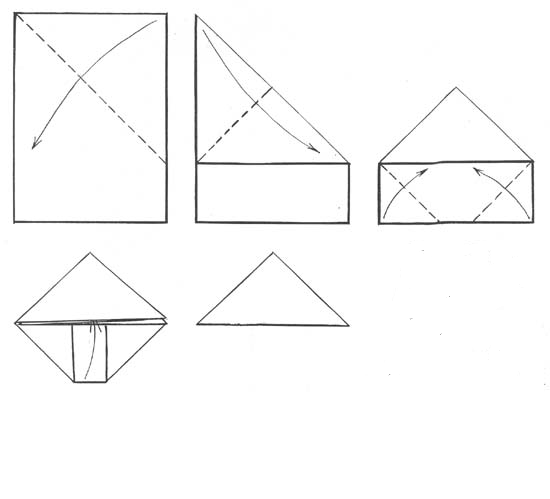 Посмотрите на доску, здесь изображен голубь.-Как вы думаете, почему голубь? (ответы ребят)Голубь Мира-А теперь подойдите к доске и прикрепите свой треугольник на изображение голубя.Все меньше остается в живых тех, кто сражался  за нашу Родину. Мы с вами никогда не должны забывать этих людей, сохранять мир на земле, чтобы больше никому не пришлось испытать ужасов войны. 8 мая 1945 года был подписан акт о безоговорочной капитуляции Германии.УченикВ девятый день ликующего мая,
Когда легла на землю тишина,
Промчалась весть от края и до края:
Мир победил! Окончена война!
Без малого 4 года
Гремела грозная война.
И снова русская природа
Живого трепета полна.В память о погибших прошу всех встать. Склоним голову перед величием подвига русского солдата. Почтим память всех погибших в войне минутой молчания.(Минута молчания).УченикЗа все, что есть сейчас у нас,
За каждый наш счастливый час,
За то, что солнце светит нам,
Спасибо доблестным солдатам,
Что отстояли мир, когда-то.III. Итог.Ребята, о чем мы говорили сегодня на мероприятии, что нового узнали (ответы детей)– Помните ребята, об этих страшных днях войны и чтите память погибших и живых.Память не знает старости, и именно она поможет сохранить в каждом человеке воспоминание о войне.С праздником «Днем Победы!»Звучит песня «День Победы» в исполнении всех детей и гостей мероприятия.Литература«До свидания мальчики» Б. ОкуджаваИз истории «солдатского треугольника»«Партизанская мать» А. Сурков«Рассказы о Великой Отечественной Войне» С.Алексеев